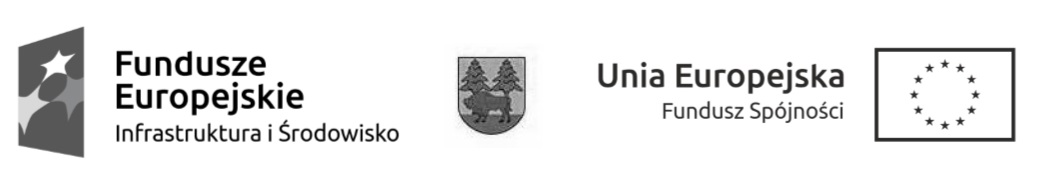 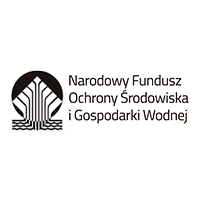 Znak sprawy: OA. 272. 2.2019                                                    Załącznik Nr 7 do SIWZW imieniu: _______________________________________________________________________( wpisać nazwę Podmiotu, na zasobach którego polega Wykonawca)Zobowiązuję się do oddania swoich zasobów___________________________________________________________________________(określenie zasobu – zdolność techniczna, zdolność zawodowa)do dyspozycji Wykonawcy:___________________________________________________________________________(wpisać nazwę Wykonawcy)przy wykonywaniu usługi pn. „Organizacja i przeprowadzenie warsztatów dla młodzieży "Zaakceptuj żubra"   oświadczam, iż:udostępniam Wykonawcy ww. zasoby, w następującym zakresie:…………………………………………………………………………………………………sposób wykorzystania udostępnionych przeze mnie zasobów będzie następujący:…………………………………………………………………………………………………zakres mojego udziału przy wykonywaniu zamówienia będzie następujący:…………………………………………………………………………………………………okres mojego udziału przy wykonywaniu zamówienia będzie następujący:…………………………………………………………………………………………………udostępniając wykonawcy zdolności w postaci wykształcenia, kwalifikacji zawodowych lub doświadczenia będę realizował usługi, których dotyczą  udostępnione zdolności:TAK*/NIE *____________ (miejscowość) dnia __ __ ____ roku __________________________________      (podpis Wykonawcy/Pełnomocnika)UWAGA:Zamiast niniejszego Formularza można przedstawić inne dokumenty, w szczególności:pisemne zobowiązanie podmiotu, o którym mowa w art. 22a ustawy Pzpdokumenty dotyczące:zakresu dostępnych wykonawcy zasobów innego podmiotu;sposobu wykorzystania zasobów innego podmiotu, przez Wykonawcę przy wykonywaniu zamówienia publicznego;zakresu i okresu udziału innego podmiotu przy wykonywaniu zamówienia;czy podmiot, na zdolnościach którego wykonawca polega w odniesieniu do warunków udziału w postępowaniu dotyczących wykształcenia, kwalifikacji zawodowych lub doświadczenia, zrealizuje usługi, których wskazane zdolności dotyczą* - niepotrzebne skreślić(Nazwa podmiotu oddającego potencjał)ZOBOWIĄZANIE PODMIOTU TRZECIEGOdo oddania do dyspozycji Wykonawcy niezbędnych zasobów na okres korzystania z nich przy wykonywaniu zamówienia